Recreation Department Employment Application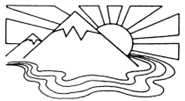 Town Of Carrabassett Valley										1001 Carriage Road										Carrabassett Valley, Me 04947Please PrintName:_________________________________________________________________________________Phone:________________________________________________________________________________Address:_______________________________________________________________________________City/State/Zip:__________________________________________________________________________Email Address: _______________________________________________________Department Applied For: ___Anti-Gravity Complex  ___Samantha Wright Memorial Pool			     ___CV Trail Crew   ____Outdoor Adventure CampPosition Applied For:_____________________________________________________________________Special training or skills that would benefit you in the job:_____________________________________________________________________________________________________________________________Looking for:___ Full Time or ___ Part Time Position (List hours or days: __________________________)Have you worked for the town in the past?  Y / N  (If yes, what was the position: ____________________)Do you have a legal right to be employed in the USA?__________________________________________Are you of legal age to work?  (Circle one) 		Yes		NoEducation:High School: __________________________________________________________________________Degree? (Circle one)			Yes		NoCollege:_______________________________________________________________________________Degree/Course of Study? Please list credentials: ______________________________________________Additional Education or Certification that you would like to share with us: ______________________________________________________________________________________________________________________________________________________________________________________________________Previous Employers & Contact Information:Company name:_________________________________________________________________________Contact information including phone number:_________________________________________________Dates of employment:____________________________________________________________________Position:_______________________________________________________________________________Reason for leaving:______________________________________________________________________Company name:_________________________________________________________________________Contact information including phone number:_________________________________________________Dates of employment:____________________________________________________________________Position:_______________________________________________________________________________Reason for leaving:______________________________________________________________________Company name:_________________________________________________________________________Contact information including phone number:_________________________________________________Dates of employment:____________________________________________________________________Position:_______________________________________________________________________________Reason for leaving:______________________________________________________________________I certify that all information submitted by me on this application is true and complete, and I understand that if any false information, omissions, or misrepresentations are discovered, my application may be rejected.  If I am employed, my employment may be terminated at any time.In consideration of my employment, I agree to conform to the Town’s rules and regulations, and I agree that my employment and compensation can be terminated, with or without cause, and with or without notice, at any time, either by me or the Town.  I also understand, and agree, that the terms and conditions of my employment may be changed, with or without cause, and with or without notice, at any time by the Town. I also understand that the town requires that background checks take place before any applicant can be hired to work for the town. Applicant’s Signature:____________________________________________________________________Date:__________________________________________________________________________________